„Kutnowski Szpital Samorządowy” Spółka z ograniczoną odpowiedzialnością            99-300 Kutno ul. Kościuszki 52                                                                tel. centr.24 38 80 200  tel./fax 24 38 80 201           e-mail: nzoz.kss@szpital.kutno.pl  www. szpital.kutno.pl                 REGON 100974785; NIP 7752631681Kutno, dnia ……………2024 r.WYJAŚNIENIA Nr 2DO SPECYFIKACJI WARUNKÓW ZAMÓWIENIADotyczy postępowania o udzielenie zamówienia publicznego prowadzonego w trybie podstawowym bez negocjacji pn.: MATERIAŁY ELEKTRYCZNE, HYDRAULICZNE, ŚLUSARSKIE I REMONTOWO – BUDOWLANE.Nr postępowania: ZP/16/24 „Kutnowski Szpital Samorządowy” Spółka z o.o., ul. Kościuszki 52, 99-300 Kutno, na podstawie art. 284 ust. 1 ustawy z dnia 11 września 2019 r. Prawo zamówień publicznych (Dz.U.2023.1605 tj. z dnia 2023.08.14 ze zm.), udziela odpowiedzi na następujące pytania:Dotyczy Pakietu Nr 3, poz. 1 - Proszę o dopuszczenie dostawy tarczy 125x1 1220/min 80m/s.Zamawiający nie dopuszcza.Dotyczy Pakietu Nr 3, poz. 3-6 - Proszę o wykreślenie zapisu „anty paniczny” z kolumny „ wymagane parametry i charakterystyka” gdyż wskazane rozmiary zamków nie są zamkami do drzwi anty panicznych.Zamawiający wyraża zgodę na wykreślenie zapisu „anty paniczny”.Dotyczy Pakietu Nr 4, poz. 1-3 - Czy chodzi o farby w kolorze białym?Głównie chodzi o farby w kolorze białym, natomiast według potrzeby Zamawiający może zamówić inne kolory.Dotyczy Pakietu Nr 4, poz. 4 - Czy Zamawiający dopuszcza dostawę rozpuszczalnika w op.5 l?Zamawiający dopuszcza.Dotyczy Pakietu Nr 4, poz. 5 - Czy Zamawiający dopuszcza dostawę benzyny  w op.5 l?Zamawiający dopuszcza.Dotyczy Pakietu Nr 4, poz. 6 - Czy chodzi o pigment o poj.100 ml?Tak.Dotyczy Pakietu Nr 4, poz. 7-12 - Czy chodzi o wałki z rączką czy o same wkłady wałka  wymienne?Zamawiający ma na myśli same wkłady wałka.Dotyczy Pakietu Nr 4, poz. 13 - Proszę o podanie rozmiaru ławkowca.180 x 75 mm.Dotyczy Pakietu Nr 4, poz. 24 - Proszę o podanie wielkości opakowania oraz koloru farby.Opakowanie 0,8 ÷ 1 LITRA, kolor farby według potrzeby.Dotyczy Pakietu Nr 4, poz. 26 - Proszę o dopuszczenie dostawy masy akrylowej w op.1,5 kgZamawiający dopuszcza.Dotyczy Pakietu Nr 4, poz. 27 - Taśmy malarskie występują w szer.25mm , 30 mm ,38mm i 48 mm oraz długości rolki 50 mb Proszę o wskazanie o jaką szerokość taśmy chodzi.30 mm x 50 mb.Dotyczy Pakietu Nr 4, poz. 29 - Ostrza do noża „tapeciaka” konfekcjonowane są przez producentów w opakowaniach po 10 szt i sprzedawane są wyłącznie na pełne opakowania .Czy Zamawiający oczekuje dostawy 500 opakowań ostrzy po 10 szt ?Zamawiający oczekuje dostawy 50 opakowań po 10 sztuk, czyli 500 sztuk.Dotyczy Pakietu Nr 4, poz. 32 - Proszę podać przeznaczenie mieszadła , średnice , długość , rodzaj uchwytu do wiertarki.Mieszadło do gładzi, uchwyt sześciokątny, średnica 80 mm, długość 400-450. mmDotyczy Pakietu Nr 5, poz. 3 - Proszę o podanie zakresu grubości wylewki samopoziomującej.Do 20 ÷ 25 mm.Dotyczy Pakietu Nr 5, poz. 6 - Czy chodzi o płytę gk w wymiarach 1200x2600x12,5?Tak, chodzi o płytę gk w wymiarach 1200x2600x12,5.Dotyczy Pakietu Nr 5, poz. 20 - Czy chodzi o piankę na wężyk ?Zamawiający ma na myśli piankę do pistoletu.Dotyczy Pakietu Nr 5, poz. 28 - Dostępne akryle nie posiadają w swoim składzie składnika bakteriobójczego .Proszę o wykreślenie z wymaganych parametrów tego zapisu.Zamawiający wyraża zgodę na wykreślenie zapisu „bakteriobójczy”.Dotyczy Pakietu Nr 5, poz. 30 - Papy nie są produkowane w rolkach o powierzchni krycia 10 m2 a posiadają 5 m2. Proszę o podanie grubości wymaganej papyGrubość od 4,2 ÷ 5,6 mm.Dotyczy Pakietu Nr 3, poz. 3, 4, 5, 6 - Zwracam się z zapytaniem dot. podania dokładnych wymiarów (producenta) zamków antypanicznych w pakiecie nr 3 III. poz. 3,4,5,6. W przypadku zamków antypanicznych tak ogólny opis jak dla zwykłych zamków wpuszczanych jest niewystarczający dla prawidłowej wycenyZgodnie z odpowiedzią numer 2.Dotyczy Pakietu Nr 2, poz. 13 - Czy Zamawiający ma na myśli lejek gumowy do górnopłuka?Zgodnie z zapisami SWZ, Pakiet Nr 2, poz. 13 REDUKCJA GUMOWA (65)60 x 32 mm 111.Dotyczy Pakietu Nr 2, poz. 18-23 - W związku z tym, że rury i kształtki kanalizacji niskoszumowej wykonywane są  przez producentów  z tworzywa  PP,  a nie z PCV proszę o poprawienie opisu w formularzu ofertowym z PCV na PP.Zamawiający zmienia opis z „tworzywa PCV” na „tworzywo PP”.Dotyczy Pakietu Nr 2, poz. 25 - Czy Zamawiający ma na myśli warkocz konopi o wadze 100g?Tak.Dotyczy Pakietu Nr 2, poz. 28 - Czy Zamawiający ma na myśli zawór spustowy do kompaktu z funkcją STOP?Tak.Dotyczy Pakietu Nr 2, poz. 40 - Obejmy DSK f-my GEBO występują wyłącznie do rozmiaru fi 100. W przypadku rozmiaru fi 150 i większych dostępne są na rynku obejmy dwudzielne wykonane z blachy nierdzewnej z uszczelnieniem gumowym w środku. Czy w związku z tym Zamawiający dopuszcza zaoferowanie obejmy naprawczej dwudzielnej ze stali nierdzewnej o długości  250 mm? Jeśli nie to prosimy o wskazanie przykładowego typu obejmy oraz producenta.Zamawiający dopuszcza.Dotyczy Pakietu Nr 2, poz. 46 - Czy Zamawiający ma na myśli uszczelkę fibrową pod krzywkę baterii?Tak.Dotyczy Pakietu Nr 2, poz. 49 - Czy Zamawiający ma na myśli samą baterię czy w komplecie ze słuchawką, wężem oraz uchwytem punktowymZamawiający ma na myśli samą baterię.Dotyczy Pakietu Nr 2, poz. 53 - Czy Zamawiający dopuszcza zaoferowanie pasty uszczelniającej w opakowaniu 150g?Zgodnie z SWZ..                                                                                                          Podpisał:Komisja w  składzie: 1. Lucjan Nowak			……………………………  2. Michał Mikołajczyk		            …………………………… 3. Kamil Krzewicki                             ……………………………       4. Agnieszka Tomalak		……………………………5. Iwona Konwerska		            ……………………………                                     Do wiadomości Wyjaśnienia zostają umieszczone na stronie internetowej prowadzonego postępowaniahttps://platformazakupowa.pl/transakcja/939976 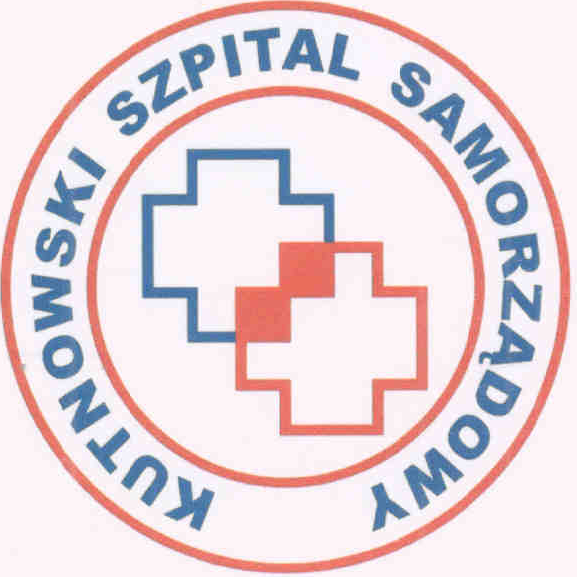 